 Design-Builder assesses as large change or involving significant design work?Design-Builder estimated cost to provide Estimate: $ Design-Builder estimated preparation time:  Design-Builder approximate Estimate: $ 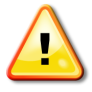 The INFRA Project Manager or Bridging Consultant completes this form to request a pricing proposal for a proposed change. The description of the proposed change must provide sufficient detail to enable the Design-Builder to prepare an Estimate. Delete this instruction before printing the form. (Right click, Delete Cells, Delete entire row, OK.) Project ID:Date:Contract ID:CCN #:Design-Builder:CD #:Project Title:TITLE:  Description of work required:Anticipated cost for this CCN: $ SOR Reference:Drawings/Sketches/Reports attached:Kindly submit, on the attached form, a proposal of cost for the work described above.A price or adequate reason for not responding must be submitted within 10 days of receipt of this request for proposal.Include in proposal the total effect this change will have in terms of cost and/or time.  Provide a detailed breakdown of labour, equipment, and materials and provide written quotes from all sub-contractors involved in this change. Please refer to the Detailed Breakdown of Costs template.ISSUED FOR PRICE PROPOSAL ONLY
Unless otherwised noted, this does not constitute authorization to proceed with the work.  ALBERTA INFRASTRUCTURE USE ONLY CCN Withdrawn by Alberta InfrastructureReason(s):Validated By:, Bridging ConsultantDate (mm-dd-yyyy)